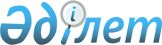 О предоставлении гражданам Северо-Казахстанской области бесплатного проезда на лечение за пределы области за счет бюджетных средств
					
			Утративший силу
			
			
		
					Решение Северо-Казахстанского областного маслихата от 14 декабря 2015 года N 40/9. Зарегистрировано Департаментом юстиции Северо-Казахстанской области 15 января 2016 года N 3563. Утратило силу - решением Северо-Казахстанского областного маслихата от 14 ноября 2017 года № 16/6
      Сноска. Утратило силу - решением Северо-Казахстанского областного маслихата от 14.11.2017 № 16/6 (вводится в действие по истечении десяти календарных дней после дня его первого официального опубликования).

      В соответствии с Кодексом Республики Казахстан от 18 сентября 2009 года "О здоровье народа и системе здравоохранения", Северо-Казахстанский областной маслихат РЕШИЛ:

      1. Предоставить гражданам Северо-Казахстанской области и оралманам бесплатный проезд за пределы области на оказание высокоспециализированной медицинской помощи (далее - ВСМП) в пределах Республики Казахстан за счет бюджетных средств.

      2. Оплату стоимости проезда больных на оказание ВСМП за пределы области по Республике Казахстан и лиц их сопровождающих производить из средств областного бюджета при условии получения больным ВСМП по направлению, выдаваемому государственным учреждением "Управление здравоохранения Северо-Казахстанской области", за проезд на воздушном, железнодорожном и междугородном автомобильном транспорте (в оба конца), но в размере не более стоимости билета плацкартного вагона железнодорожного транспорта.

      3. Настоящее решение вводится в действие по истечении десяти календарных дней после дня его первого официального опубликования.
					© 2012. РГП на ПХВ «Институт законодательства и правовой информации Республики Казахстан» Министерства юстиции Республики Казахстан
				
      Председатель ХХХХ сессии 
Северо-Казахстанского 
областного маслихата

А.Сапаров

      Секретарь
Северо-Казахстанского 
областного маслихата

К. Едресов
